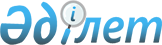 О внесении изменений в решение маслихата района Шал акына Северо-Казахстанской области от 8 января 2021 года № 56/7 "Об утверждении бюджета Аютасского сельского округа района Шал акына на 2021-2023 годы"Решение маслихата района Шал акына Северо-Казахстанской области от 21 апреля 2021 года № 6/3. Зарегистрировано Департаментом юстиции Северо-Казахстанской области 22 апреля 2021 года № 7316
      В соответствии со статьями 106, 109-1 Бюджетного кодекса Республики Казахстан и статьей 6 Закона Республики Казахстан "О местном государственном управлении и самоуправлении в Республике Казахстан", маслихат района Шал акына Северо-Казахстанской области РЕШИЛ:
      1. Внести в решение маслихата района Шал акына Северо-Казахстанской области "Об утверждении бюджета Аютасского сельского округа района Шал акына на 2021-2023 годы" от 8 января 2021 года № 56/7 (зарегистрировано в Реестре государственной регистрации нормативных правовых актов под № 6972) следующие изменения:
      пункт 1 изложить в новой редакции:
      "1. Утвердить бюджет Аютасского сельского округа района Шал акына на 2021-2023 годы согласно приложениям 1, 2, 3 соответственно, в том числе на 2021 год в следующих объемах:
      1) доходы – 30 150 тысяч тенге:
      налоговые поступления – 3 328 тысяч тенге;
      неналоговые поступления – 0 тысяч тенге;
      поступления от продажи основного капитала – 0 тысяч тенге;
      поступления трансфертов – 26 822 тысяч тенге;
      2) затраты – 30 151,2 тысяч тенге;
      3) чистое бюджетное кредитование – 0 тысяч тенге:
      бюджетные кредиты – 0 тысяч тенге;
      погашение бюджетных кредитов – 0 тысяч тенге;
      4) сальдо по операциям с финансовыми активами – 0 тысяч тенге:
      приобретение финансовых активов – 0 тысяч тенге;
      поступления от продажи финансовых активов государства – 0 тысяч тенге;
      5) дефицит (профицит) бюджета – -1,2 тысяч тенге;
      6) финансирование дефицита (использование профицита) бюджета – 1,2 тысяч тенге:
      поступление займов – 0 тысяч тенге;
      погашение займов – 0 тысяч тенге;
      используемые остатки бюджетных средств – 1,2 тысяч тенге.";
      приложение 1 к указанному решению изложить в новой редакции согласно приложению к настоящему решению.
      2. Настоящее решение вводится в действие с 1 января 2021 года. Бюджет Аютасского сельского округа района Шал акына на 2021 год
					© 2012. РГП на ПХВ «Институт законодательства и правовой информации Республики Казахстан» Министерства юстиции Республики Казахстан
				
      Председатель сессии
маслихата района Шал акына
Северо-Казахстанской области

А. Амренова

      Секретарь маслихата
района Шал акына
Северо-Казахстанской области

О. Амрин
Приложение к решениюмаслихата района Шал акынаСеверо-Казахстанской областиот 21 апреля 2021 года№ 6/3Приложение 1 к решениюмаслихата района Шал акынаСеверо-Казахстанской областиот 8 января 2021 года№ 56/7
Категория
Категория
Категория
Наименование
Сумма тысяч тенге
Класс
Класс
Наименование
Сумма тысяч тенге
Подкласс
Наименование
Сумма тысяч тенге
1) Доходы:
30 150
1
Налоговые поступления
3 328
04
Налоги на собственность
3 328
1
Налоги на имущество
68
3
Земельный налог
111
4
Налог на транспортные средства
3 149
4
Поступления трансфертов
26 822
02
Трансферты из вышестоящих органов государственного управления
26 822
3
Трансферты из районного (города областного значения) бюджета
26 822
Функциональная группа
Функциональная группа
Функциональная группа
Наименование
Сумма тысяч тенге
Администратор бюджетных программ
Администратор бюджетных программ
Наименование
Сумма тысяч тенге
Программа
Наименование
Сумма тысяч тенге
2) Затраты:
30 151,2
01
Государственные услуги общего характера
13 312
124
Аппарат акима города районного значения, села, поселка, сельского округа
13 312
001
Услуги по обеспечению деятельности акима города районного значения, села, поселка, сельского округа
13 312
07
Жилищно-коммунальное хозяйство
4 748
124
Аппарат акима города районного значения, села, поселка, сельского округа
4 748
008
Освещение улиц в населенных пунктах
1 748
009
Обеспечение санитарии населенных пунктов
3 000
12
Транспорт и коммуникации
2 380
124
Аппарат акима города районного значения, села, поселка, сельского округа
2 380
013
Обеспечение функционирования автомобильных дорог в городах районного значения, селах, поселках, сельских округах
2 380
13
Прочие
9 710
124
Аппарат акима города районного значения, села, поселка, сельского округа
9 710
040
Реализация мероприятий для решения вопросов обустройства населенных пунктов в реализацию мер по содействию экономическому развитию регионов в рамках Государственной программы развития регионов до 2025 года
1 782
057
Реализация мероприятий по социальной и инженерной инфраструктуре в сельских населенных пунктах в рамках проекта "Ауыл-Ел бесігі"
7 928
15
Трансферты
1,2
124
Аппарат акима города районного значения, села, поселка, сельского округа
1,2
048
Возврат неиспользованных (недоиспользованных) целевых трансфертов
1,2
3) Чистое бюджетное кредитование
0
Бюджетные кредиты
0
Погашение бюджетных кредитов
0
4) Сальдо по операциям с финансовыми активами 
0
Приобретение финансовых активов
0
Поступления от продажи финансовых активов государства
0
5) Дефицит (профицит) бюджета
-1,2
6) Финансирование дефицита (использование профицита) бюджета
1,2
Поступления займов
0
Погашение займов
0
Категория
Категория
Категория
Наименование
Сумма тысяч тенге
Класс
Класс
Наименование
Сумма тысяч тенге
Подкласс
Наименование
Сумма тысяч тенге
8
Используемые остатки бюджетных средств
1,2
01
Остатки бюджетных средств
1,2
1
Свободные остатки бюджетных средств
1,2